2010 Holiday Letter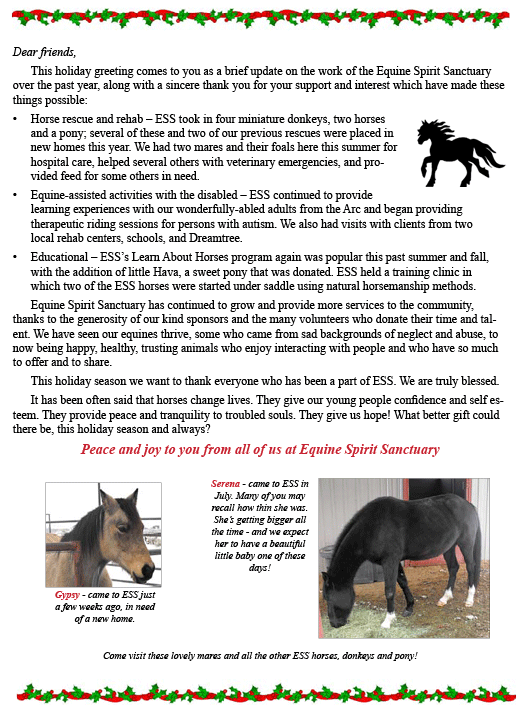 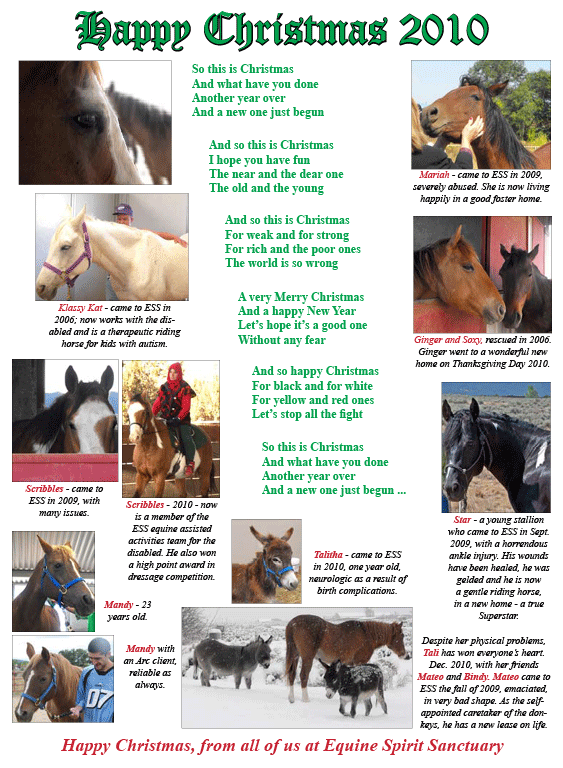 